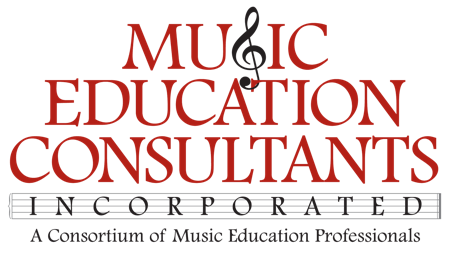 Complete this form and email to marcia@musicedconsultants.net or call/text 702-630-0518 to get a quote number to generate a Purchase Order from your school.Complete the No. of Attendees, Extended Amount, and Attendee Names in the highlighted boxes just below and email to marcia@musicedconsultants.netor call 702-361-3553 to receive a Quote Number.2022 NATIONAL MARIACHI WORKSHOPS FOR EDUCATORS®QUOTE REQUEST FORM2022 NATIONAL MARIACHI WORKSHOPS FOR EDUCATORS®QUOTE REQUEST FORMName of Person Requesting Quote:Email Address of Requester:Requester Cell:Name of School/District:School/District Street Address:School/District City/State/ZipDates of EventDescription of ExpenseNo. of AttendeesEachExtended AmtMay 31, 2022- June 3, 20221. Mariachi Workshop (Early Registration)2. Mariachi Workshop Registration(After April 1, 2022)529.00629.00Name/s of Attendee/s:Insert Quote Number Issued by Music Education Consultants, Inc.Date Issued: